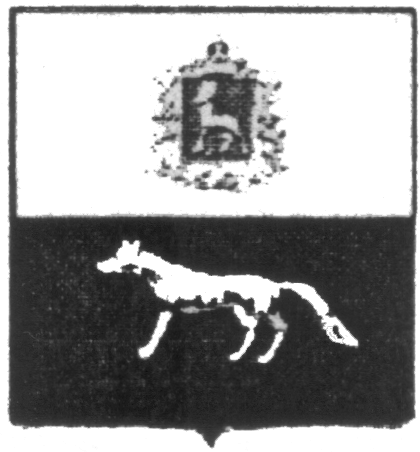 П О С Т А Н О В Л Е Н И Е       От 20.02.2019г. №4О внесении изменений в Приложение к постановлению администрации сельского поселения Антоновка муниципального района Сергиевский № 47 от 29.12.2018г. «Об утверждении муниципальной программы «Благоустройство территории сельского поселения Антоновка муниципального района Сергиевский» на 2019-2021гг.»В соответствии с Федеральным законом от 06.10.2003 № 131-ФЗ «Об общих принципах организации местного самоуправления в Российской Федерации» и Уставом сельского поселения Антоновка, в целях уточнения объемов финансирования проводимых программных мероприятий, Администрация сельского поселения Антоновка муниципального района Сергиевский  ПОСТАНОВЛЯЕТ:        1.Внести изменения в Приложение к постановлению Администрации сельского поселения Антоновка муниципального района Сергиевский № 47 от 29.12.2018г. «Об утверждении муниципальной программы «Благоустройство территории сельского поселения Антоновка муниципального района Сергиевский» на 2019-2021гг.» (далее - Программа) следующего содержания:        1.1.В Паспорте Программы позицию «Объем финансирования» изложить в следующей редакции:         Планируемый общий объем финансирования Программы составит:  2329,24304 тыс. рублей (прогноз), в том числе:-средств местного бюджета – 1914,24304 тыс.рублей (прогноз):2019 год -741,74768 тыс. рублей;2020 год - 586,24768 тыс. рублей;2021 год - 586,24768 тыс. рублей.- средств областного бюджета – 415,00000 тыс.рублей (прогноз):2019 год - 415,00000 тыс.рублей.     2020 год - 0,00 тыс.рублей;2021 год -  0,00 тыс.рублей.        1.2.В разделе программы «Срок реализации Программы и источники финансирования» абзац 3 изложить в следующей редакции:         Общий объем финансирования на реализацию Программы составляет 2329,24304 тыс. рублей, в том числе по годам: 	2019 год – 1156,74768 тыс. рублей;	2020 год – 586,24768 тыс. рублей;	2021 год – 586,24768 тыс. рублей.         1.3.Раздел Программы «Перечень программных мероприятий» изложить в следующей редакции:     2.Опубликовать настоящее Постановление в газете «Сергиевский вестник».    3.Настоящее Постановление вступает в силу со дня его официального опубликования.	Глава сельского поселения Антоновка муниципального района Сергиевский                                    Долгаев К.Е.Наименование бюджетаНаименование мероприятийСельское поселение АнтоновкаСельское поселение АнтоновкаСельское поселение АнтоновкаНаименование бюджетаНаименование мероприятийЗатраты на 2019 год, тыс.рублейЗатраты на 2020 год, тыс.рублейЗатраты на 2021 год, тыс.рублейМестный бюджетУличное освещение166,55600174,93000174,93000Местный бюджетТрудоустройство безработных, несовершеннолетних (сезонно)80,5420080,5420080,54200Местный бюджетУлучшение санитарно-эпидемиологического состояния территории35,0496831,5496831,54968Местный бюджетПрочие мероприятия459,60000299,22600299,22600Местный бюджетИТОГО741,74768586,24768586,24768Областной бюджетСубсидия на решение вопросов местного значения415,000000,000,00Областной бюджетИТОГО415,000000,000,00            ВСЕГО            ВСЕГО1156,74768586,24768586,24768